УКРАЇНАЧЕРНІВЕЦЬКА ОБЛАСНА РАДА КЗ «Інститут післядипломної педагогічної освіти Чернівецької області»вул. І. Франка, . Чернівці, 58000, тел/факс (0372) 52-73-36,  Е-mail: cv_ipo@ukr.net   Код ЄДРПОУ 02125697   Від 13.09.2022     №01-09/ 396                         На №Інформуємо Вас про те, що «Шкільний портал»  пропонує учням   Чернівецької області долучитися до VІ щорічного Всеукраїнського національно-патріотичного  конкурсу, приуроченого до Дня  Козацтва  «Я – козацького роду!»До участі запрошуються учні 2-11 класів ЗЗСО, гімназій, ліцеїв, професійно-технічних училищ, позашкільних закладів. Конкурс включає в себе завдання різного рівня та об'єднує в собі питання в основному з предметів гуманітарного циклу.Вартість участі для кожного учасника складає 20 грн. Мінімальна кількість учасників від навчального закладу – 6 учнів. Учасники отримають електронні сертифікати різних ступенів. Електронним сертифікатом також буде нагороджено учителя, який здійснюватиме функції куратора.Детальніше про умови можна дізнатись, перейшовши за посиланням: http://testportalua.com/index/0-81Завдання подаються завдяки комп'ютерній програмі, яку необхідно буде завантажити на сайті в конкурсний день. На даний час за посиланням  http://testportalua.com/load/0-0-0-695-20  необхідно обов’язково   спробувати демонстраційну програму. (Натисніть на посилання і завантаження почнеться автоматично. Програма невелика, тому завантажить швидко). Заявку потрібно подати до кінця доби 10 жовтня. Сам конкурс відбуватиметься 12-18 жовтня (в один із днів на вибір куратора). Бланк заявки можна завантажити за посиланням:http://testportalua.com/load/0-0-0-696-20 (Натисніть на посилання і завантаження почнеться автоматично)Якщо у Вас виникли питання – напишіть нам на електронну скриньку zno.probne@gmail.comЗ повагою, колектив «Шкільного порталу»В.о. Директора  Інституту                                                Тамара  БОГАЧИКВиконавець  Петро СТАРОВОЙТ  0955267328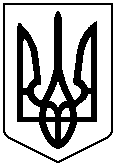 